ABSTRAKPENGARUH INOVASI DAN KREATIVITAS TERHADAP KINERJA USAHA MIKRO KECIL MENENGAH (UMKM) SAPU PEL DIKECAMATAN TANJUNG MORAWAKABUPATEN DELI SERDANGOleh :AYU PRIASANTIKA193114040Tujuan penelitian ini adalah untuk mengetahui dan menganalisis pengaruh inovasi dan kreativitas terhadap kinerja Usaha Mikro Kecil Menengah (UMKM) Sapu Pel Di Kecamatan Tanjung Morawa.Jenis penelitian adalah kuantitatif.Sesuai dengan data yang diperoleh maka populasi dalam penelitian ini adalah seluruh pemilik dari Usaha Mikro Kecil Menengah (UMKM) Di Kecamatan Tanjung Morawa yaitu sebanyak 33 pemilik UMKM.Maka dari itu penelitian ini menggunakan seluruh populasi untuk dijadikan sampel pada penelitian ini sebanyak 33 pemilik UMKM.Teknik pengumpulan data dalam penelitian ini dengan observasi, dokumentasi serta kuesioner dengan skala pengukuran data Skala Likert.Teknik analisis data menggunakan uji validitas, reliabilitas dan asumsi klasik. Metode analisis data menggunakan regresi linear berganda dengan bantuan program SPSS. Kata kunci: Inovasi, Kreativitas, Kinerja UMKM.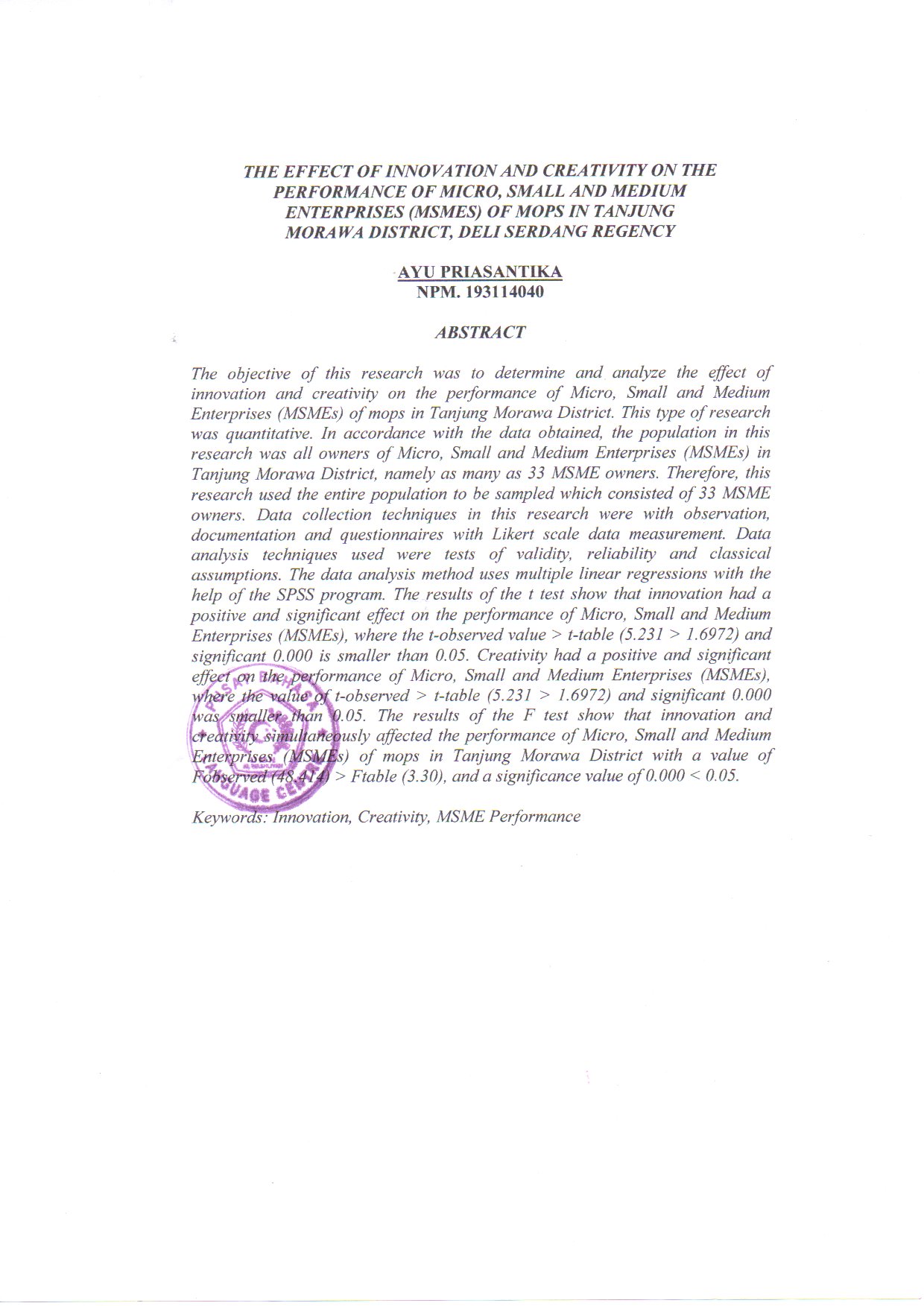 